AI Samurai Slash 先行技術調査　記入例AI Samurai Slash先行技術調査（50,000円(税別))ご依頼日：2020年00月00日以下の項目を全て記入の上、slash@aisamurai.co.jpにメールにてご送付ください。御社名株式会社AI Samuraiご担当部署名知財事業部ご担当者名侍 太郎住所〒100-0004東京都千代田区大手町一丁目6番1号大手町ビル4階TEL03-6270-3544FAX050-3153-3544Emailslash@aisamurai.co.jp規約についてAI Samurai Slashサービスの利用規約に同意します。調査内容先行技術調査（50,000円(税別))調査対象国日本  OR   米国　※いずれか一つにチェックしてください。発明の名称知的財産システム、知的財産支援方法および知的財産支援プログラム（50文字以内）発明の内容（入力クエリ）ユーザが操作可能なユーザ端末から送信された、発明に関する情報を受け付ける通信部と、  前記ユーザとキャラクタとが発明に関する事柄について情報交換可能な画面を表示するための表示データを生成する表示データ生成部と、  前記表示データ生成部において生成された前記表示データを、前記通信部を介して前記ユーザ端末に送信する処理部と、  前記通信部において受け付けられた判断対象の前記発明に関する情報に関連する文献をテキスト検索する文献検索部と、  前記判断対象を認識し、認識した判断対象の発明の構成要件と前記文献検索部において検索された文献に記載の発明の構成要件の一致度を計算し、計算した一致度が所定の値以上であれば新規性を充足しないと判断し、さらに、当該一致度が所定の値未満であれば新規性を充足すると判断する要件充足性判断部と、  前記要件充足性判断部における判断結果によって様相が異なる前記キャラクタの動作表現画像及び結果表現画像を含む画像を生成するキャラクタ画像生成部と、を備え、  前記表示データ生成部は、前記要件充足性判断部による判断結果を前記ユーザに報知するための前記表示データであって、前記キャラクタ画像生成部により生成された前記キャラクタの画像を表示するためのデータを含む前記表示データを生成するものであって、  前記キャラクタ画像生成部は、前記キャラクタが前記文献検索部において検索された文献に対する行動を表現する動作表現画像を生成することを特徴とする知的財産システム。（5000文字以内）IPCIPC：Ｇ０６Ｑ(※分かる場合はご記入ください)技術的特徴・発明に関する情報に関連する文献をテキスト検索し、発明の特許性の判断をする知的財産システム。・特許性の判断結果によって、表情が変化したキャラクタが表示される。・キャラクタは、発明に関連すると判断された文献に応じて行動が変化する点が特徴である。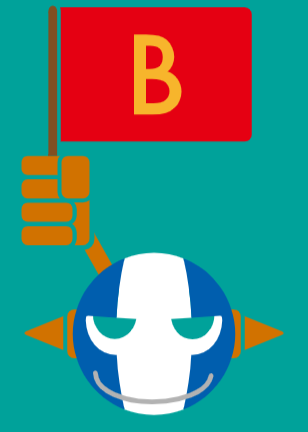 （5000文字以内）納品日ご依頼の受領日から原則3日営業日となります。その他添付資料有　無　※いずれか一つにチェックしてください。ご記入ありがとうございました。slash@aisamurai.co.jpまでご送付ください。AI Samurai Slash先行技術調査（50,000円(税別))ご依頼日：2020年　月　日AI Samurai Slash先行技術調査（50,000円(税別))ご依頼日：2020年　月　日以下の項目を全て記入の上、slash@aisamurai.co.jpにメールにてご送付ください。以下の項目を全て記入の上、slash@aisamurai.co.jpにメールにてご送付ください。御社名ご担当部署名ご担当者名住所〒〒TELFAXEmail規約についてAI Samurai Slashサービスの利用規約に同意します。調査内容先行技術調査（50,000円(税別))調査対象国日本  OR   米国　※いずれか一つにチェックしてください。発明の名称（50文字以内）発明の内容（入力クエリ）（5000文字以内）IPC(※分かる場合はご記入ください)技術的特徴（5000文字以内）納品日ご依頼の受領日から原則3日営業日となります。その他添付資料有　無　※いずれか一つにチェックしてください。ご記入ありがとうございました。slash@aisamurai.co.jpまでご送付ください。